Please retain for your records – do not submit with your applicationBuilding Consent Application NotesGeneral InformationAll applications will be checked for completeness prior to be accepted for processing.  Please ensure that you have compiled your documents carefully and completed the check sheet to avoid delays in accepting your application.  If your application is incomplete it will not be accepted and the statutory clock will not start until the missing information has been provided.Building consent processing time is stopped whenever further information is required and starts again when the information is received.Work must not start until all fees relating to the building consent are paid, the building consent is issued, and any recourse consent requirements have been dealt with (e.g. amended plans have been provided to comply with the Resource Management Plan) or a recourse consent has been granted.Under the Building Act 2004 a consent will lapse 12 months after issue if work has not commenced.FeesA deposit or full fee is payable at lodgement of your building consent application.  Fees include reasonable processing, inspection and administration time, planning check and code compliance certificate.  Levies and/or contributions may also be chargeable.  Once the building consent has been processed, you will receive notification which will include an invoice for the remainder of fees payable.  Additional processing time and/or failed/missed inspections may incur additional costs.Please check Council fees and charges before submitting your building consent application:http://nelson.govt.nz/building-and-property/building-consents-2/building-consent-fees/ PIMsA Project Information Memorandum (PIM) is a report issued by Council under the Building Act to help you decide whether your building project is possible and practical. Obtaining a PIM is voluntary, however you should apply for a PIM at an early stage, ideally before applying for a building consent.  A fee of $285 applies for all PIMs.Issued Consent DocumentsYour building consent approved documentation will be provided to you in electronic format on a USB stick.  If you would like to receive your documents in hard copy you will need to inform the Building Consent Authority when you submit your application.  Note that the maximum size provided by Council is A3, and additional fees will apply for this service.InspectionsDuring the process of construction, inspections will be necessary to confirm all work complies with your approved building consent documentation.  Please ring Council building inspections on 546 0334 well in advance of requiring an inspection to ensure that a time can be arranged.The inspections required will be set out in the building consent documentation issued by the Building Consent Authority.  Failure to have a prescribed inspection carried out and to be provided with confirmation that the work has been approved by the inspecting authority may put the issue of the code compliance certificate at risk.Code Compliance CertificateA building consent is not completed until it has been issued with a code compliance certificate.  The owner is required to complete a separate application form to apply for a code compliance certificate as soon as practicable after the building work has been completed.  In any event, no later than two years after the granting of the building consent, Council is required to decide whether or not a code compliance certificate can be issued.Copy of property titleYou have two options for obtaining a copy of your title:From Council customers can order a copy of a land record – such as a title (computer register) or survey plan – from  by:Ordering online using the Land Record Order Service on the  website:  www.linz.govt.nz/survey-titles, or Faxing or posting a completed Land Record Order Form to the  processing centre that handles requests for the land district where the property is located (as listed on the form). Customers can obtain the Land Record Order Form by:Calling 0800 ONLINE (0800 665 463); or Emailing info@linz.govt.nz  to request a copy of the form. From a search agent	Many land professionals throughout , such as search agents, offer public search services. Search agents can be found in the Yellow Pages under Land information, legal agents, lawyers, surveyors – land, real estate agents, and property management. Smoke Alarms in HousesSmoke alarms must be installed in new homes and in existing homes when alterations are made.They are required to be installed in the following rooms, and must be shown on floor plans accompanying building consent applications, and will be checked after consent issue by Council Inspectors at final inspection:On all escape routes on all levels of household,In all bedrooms, OR within 3m of every sleeping space door, provided the alarms are audible to sleeping occupants on the other side of the closed doors, andAll smoke detectors must be fitted with a “hush facility”Guidance Notes:  Building Code Clauses (an application for Building Consent must include a schedule confirming how your building work will comply with the Building Code, please use the sheet enclosed – Part 3: Compliance).The PIM/Building Consent Application form under the Building Act 2004 Regulations requires applications to identify the relevant clauses of the Building code against which the building will be checked, and what ‘means of compliance’ are to be used under each relevant Clause.The Building Code Clauses range from B1: Structure through to H1: Energy Efficiency and define the performance criteria required to be achieved for each part of a building.  The Building Consent application form lists the clauses in order.Acceptable SolutionEach Building Code Clause has an ‘Acceptable Solution’ i.e. a specific method of construction or installation of a building element that will meet the Building Code performance criteria, a ‘means of compliance’ (i.e. following the pictures and text in the book).Example 1:Timber wall framing structure for dwellings is most commonly constructed to the NZS 3604 Timber Framed Buildings Standard; this is described in the Building Code Clauses as B1/AS1 NZS 3604 Timber Framed Buildings:Example 2:Sanitary plumbing and Sewer drains, is most commonly covered with Acceptable Solution G13/AS1 or Further Acceptable Solution Australian Standard AS3500.2 (with modifications):Alternative SolutionMeans of compliance other than ‘Acceptable Solutions’ are often used; these are known as Alternative Solutions  i.e. examples of the construction method are not contained in the list of Building Code Acceptable Solutions.Example:Proprietary exterior cladding systems, such as polystyrene backed, acrylic texture, coated wall claddings (known as EIFS systems) that have undergone laboratory performance testing and are the subject of a product appraisal.  Such systems are reliant on approved applicators strictly adhering to the tested and approved application specifications.Alternative Solution product testing methods to prove compliance with the Building Code’s performance criteria are known as Verification Methods – Example: E2/VM1 to meet external weather-tightness requirements.If a Building Consent application contains work that does not meet the performance requirements of the Building Code then you will need to note this in the Waiver/Modification section on the schedule and supply details relating to the request for a waiver or a modification. 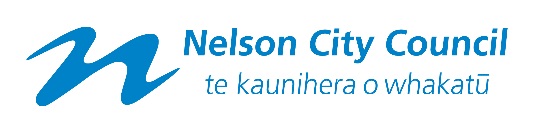 DateAddressBC78 - APPLICATION CHECKLIST FOR A BUILDING CONSENTBC78 - APPLICATION CHECKLIST FOR A BUILDING CONSENTBC78 - APPLICATION CHECKLIST FOR A BUILDING CONSENTThis check sheet shows you the information that has to be supplied with your building consent application.Please attach one copy of the following information (unless otherwise specified) with your completed Building Consent Application form. Please tick each relevant box in the selection box as you attach the information.  If the section is not relevant to your application check the Not Applicable box.  If a part of a section is not relevant leave the check box blank.  Please check each section carefully and complete those sections that are relevant to your project.  This check sheet is to be submitted with the building consent application.Once you have attached all the required information, please check for completeness as an incomplete application or lack of any supporting information will mean that your application cannot be accepted for processing.Requests for further information cause delays in the issue of your building consent.Attached documents included for:Applicant / Agent to completeCouncil vetting use onlyGeneral – 	complete for all applicationsGeneral – 	complete for all applicationsGeneral – 	complete for all applicationsBuilding Consent Application formCompleted and signed by the owner or by an agent on behalf of the owner (check project scope) CheckedAgent authorisation - Signed by owner CheckedRestricted Building Work (RBW)A design memorandum is required from 1 or more licensed building practitioners (LBP) who have carried out or supervised the design work CheckedProof of ownershipOne recent copy of current certificate(s) of title (not older than 3 months) and one copy of purchase agreement (if recently purchased) or one copy of relevant portions of current lease CheckedLocality plan showing:Physical location of the subject building in relation to streets or landmarks, north point, name of building and lot and DP number CheckedBuilding code complianceSchedule confirming the building work will comply with the Building Code is completed CheckedSite conditionsSite conditions complied with in any geotechnical report, engineer’s report or certificate of work (if required) CheckedSpecific design - Provide producer statements and inspections schedules CheckedAlternative solutions - Identified as alternative solutions CheckedDepositApplications will not be accepted without payment of the appropriate deposit or full fee.  Fees payable are published in the Building Fees and Charges document. CheckedValue of workBuild value must include design, engineering, earthworks, materials, labour, GST. Must be at calculated at normal commercial rates, including all work that no payment is made for (e.g. owner’s own labour). CheckedAmendment to existing building consent – 	 Applicable   Not applicableAmendment to existing building consent – 	 Applicable   Not applicableAmendment to existing building consent – 	 Applicable   Not applicableAmendments must meet the following criteria:Same certificate of title as original consent; same use and risk group (building category); like for like construction CheckedFoundations / Floor - 	 Applicable   Not applicableFoundations / Floor - 	 Applicable   Not applicableFoundations / Floor - 	 Applicable   Not applicableComplete for all new buildings; for existing buildings where the footprint of the building will change or where an additional storey is being addedComplete for all new buildings; for existing buildings where the footprint of the building will change or where an additional storey is being addedComplete for all new buildings; for existing buildings where the footprint of the building will change or where an additional storey is being addedSite plan (1:100) showing:Dimensions of all boundaries, north point, finished floor levels, ground contours (extended to boundaries) and/or levels, site area, street name and number, lot and DP number, outline of building and distances to boundaries, easements, water courses, hazards etc CheckedFoundation plan (1:100 / 1:50) showing:Dimensions of all new foundations, sub-floor, including bracing, footing details, piles and footings.If a concrete slab, show basic details including reinforcing and contractions joints.  If the addition is an upper storey show details on upgrading existing foundations, joints, piles, etc, indicate ventilation to sub floor spaces. CheckedSubfloor bracingProvide subfloor bracing plan and calculations for all piled structures.  Where the structure is specifically engineered, this should be included with the structural calculations.  Bracing to comply with site conditions.Subfloor bracing plan and calculations are required where an additional storey is to be added.  Subfloor bracing for decks projecting more than 2m from the house. CheckedFoundation details - Details including reinforcing and connections CheckedConstruction - 	 Applicable   Not applicableConstruction - 	 Applicable   Not applicableConstruction - 	 Applicable   Not applicableComplete for all new structures or alterations to existing structuresComplete for all new structures or alterations to existing structuresComplete for all new structures or alterations to existing structuresExisting floor plan (1:100 / 1:50) showing: (for additions and alterations only)All levels, all designated spaces, all removals, sanitary fixtures, smoke detectors CheckedProposed floor plans (1:100 / 1:50) showing:Room dimensions, location of partitions, all designated spaces, all floors (new or altered), location of sanitary fixtures, stairs, barriers, handrails, floor joists and beams, floor joist layout for each level with timber floors, smoke detectors, access into the building (including ground and floor levels). CheckedWall bracing plan (1:100 / 1:50) showing:Bracing details and calculations for wall bracing (also required for existing lower storeys where an additional storey is being added).  Location, type and number of bracing elements to indicate compliance with NZS 3604 (include calculations).  Bracing to comply with site conditions.If the bracing was specifically designed by a structural engineer, provide calculations (required for specific design wind zones and lateral distribution of upper floor loads where lower storey bracing is provided in walls beyond the upper storey footprint). CheckedSections and details (1:50 / 1:20 / 1:10) showing:Stairs, handrails, decks and decking, insulation systems and materials to floors, walls and roof including a calculation sheet showing the method of compliance with H1 of the Building Code.  Specific engineering design required for barriers providing safety from falling on upper decks.Materials information, framing sizes, beams, lintels, trusses including fixing and other structural items.  Lintels carrying point loads, such as form girder trusses, require specific engineering design.  Roof cladding, eaves, fascias, gutters, flashings to openings.  Fire rated systems on all walls closer than 1 metre to boundary.  Stud heights of rooms and total height from lowest ground floor level to top of ridge.  Truss layout supported by design certificate and design of fixing details and load path to ground.  Retaining wall details e.g. type, height of retained ground, relationship to boundary, waterproof membrane and proposed drainage.  Truss design details.  Truss design to comply with site conditions.  Please provide relevant details only and cross reference where applicable. CheckedStructural - 	 Applicable   Not applicableStructural - 	 Applicable   Not applicableStructural - 	 Applicable   Not applicableStructural calculationsIf any design work required the services of structural engineer, attach a copy of the calculations with this application along with structural drawings.The calculations must be prefaced with information explaining the design philosophy and justification of assumptions and methodologies used in analysis. CheckedProducer statementsIf this application for consent relies on any producer statements certifying compliance with the New Zealand Building Code, a copy must be attached with this application.  (Note: all structural producer statements are required to have accompanying calculations).  A peer review of the SED may be required.If a peer review is proposed or has been completed for the SED then confirmation is required at the consent application stage that the peer reviewing engineer is a CPEng and has the correct competence to complete the peer review.  A printout from the IPENZ register for CPEng engineers confirming their CPEng status and a letter from IPENZ confirming their area of expertise is required. CheckedExternal - 	 Applicable   Not applicableExternal - 	 Applicable   Not applicableExternal - 	 Applicable   Not applicableComplete for new buildings or existing buildings with alterations to the external shellComplete for new buildings or existing buildings with alterations to the external shellComplete for new buildings or existing buildings with alterations to the external shellExisting elevations (1:100 / 1:50)Accurate existing elevations detailing location of door and window openings, sill heights, floor levels in relation to ground levels, exterior cladding nominated to all elevations. CheckedProposed elevations (1:100 / 1:50)Accurate lines from boundary to boundary on each elevation, relevant District Plan daylight control lines, the maximum height on each elevation, location of door and window openings, fixed and opening sashes, sill heights, floor levels in relation to ground levels, exterior cladding nominated to all elevations, down pipes and spouting, ventilators to sub-floor area (suspended floors only). CheckedRisk assessment(Risk matrix in E2/AS1 may be used).Consider exposure, design and detailing to support appropriate selection of cladding. CheckedThermal H1 calculations - Accurate calculations with correct wall types CheckedCladding details (1:50 / 1:20 / 1:10)Provide the details used around all penetrations, joinery and other junctions at a level appropriate to the level of risk, e.g. roof/wall, balcony/wall, junction of difference types of cladding, back flashing details for cavity systems. CheckedRetaining wall - Producer statement, inspection schedule, cross section  CheckedProduct certification - Supply copies of product certificates relied on as compliance documents. CheckedAlternative solutionsIf the proposal uses products or systems that are not covered in the Acceptable Solutions of the building code, provide supporting current information including independent test results (full signed reports), case studies, expert opinion (including evidence of experience/qualification, basis for forming opinion, and statement of independence) etc to demonstrate compliance. CheckedServices - 	 Applicable   Not applicableServices - 	 Applicable   Not applicableServices - 	 Applicable   Not applicableComplete for all projects with new installation or alteration of plumbing or drainage servicesComplete for all projects with new installation or alteration of plumbing or drainage servicesComplete for all projects with new installation or alteration of plumbing or drainage servicesDrainage plan and plumbing detailsFixtures and fittings, hot water system(s); solar hot water heating.If the building is more than one storey with sanitary fittings on upper floors, provide an isometric layout showing wastes, pipes and falls.Drainage layout with inspection bends and junctions indicated for both sewer and stormwater, any other drainage on site including council mains and retaining wall field drains.Ventilation of sanitary rooms.  Calculations for sizing of downpipes, gutters and soakage pits. CheckedOn-site effluent disposal system - Producer statement, specifications and site evaluation, inspection schedule CheckedSpecifications – 	complete for all applicationsSpecifications – 	complete for all applicationsSpecifications – 	complete for all applicationsSpecification – generalElements of structure (size, spacing, timber treatment) finish of fixings to meet durability requirements, plumbing and drainage materials and design that installation is to comply with, wet area surfaces, ventilation systems, flooring slip resistance for access routes, glazing, type of smoke detectors (including existing smoke detectors where they will remain).  Any relevant installation instructions. CheckedExternal claddingsFor each of the following claddings provide details of the product name, manufacturer, maintenance requirements and warranties offered:Building wraps; wall claddings; roof claddings; membranes (roofs and decks); tanking; joinery. CheckedChange of Use - 	 Applicable   Not applicableChange of Use - 	 Applicable   Not applicableChange of Use - 	 Applicable   Not applicableComplete for all existing buildings where the proposal involves forming a household unit where one did not exist beforeComplete for all existing buildings where the proposal involves forming a household unit where one did not exist beforeComplete for all existing buildings where the proposal involves forming a household unit where one did not exist beforeAssessment of the building for compliance with the building codeSection 115(a) of the Building Act 2004 requires that the work comply fully with all clauses of the building code, as near as reasonably practicable. CheckedReasonably practicableThe above assessment must relate to all building code clauses.  If the proposal is for the project to meet anything less than full compliance with any clauses, your application must clearly state your reasoning, with supporting documentation, and show you how you will meet the highest level of compliance that can be considered reasonably practicable. CheckedGas Appliances - 	 Applicable   Not applicableGas Appliances - 	 Applicable   Not applicableGas Appliances - 	 Applicable   Not applicableLocation CheckedInstallation instructions CheckedSolar Hot Water System -  Applicable   Not applicableSolar Hot Water System -  Applicable   Not applicableSolar Hot Water System -  Applicable   Not applicableSupporting informationElevations, testing certificate AS/NZS 2712:2007, Legionella protection, roof supports / seismic restraints, hot water cylinder (tempering and relief), collector, frost protection, cladding penetrations, wind zone (NZS 3604:2011), backflow prevention. CheckedSolid Fuel Burner - 	 Applicable   Not applicableSolid Fuel Burner - 	 Applicable   Not applicableSolid Fuel Burner - 	 Applicable   Not applicableProducer statements - For second hand or rebuilt solid fuel burners (if applicable) CheckedCertification - For second hand or rebuilt solid fuel burners (urban and rural less than 2ha) (if applicable) CheckedInstallation instructions CheckedSmoke detectors CheckedOil/diesel tank - Tank location; specification (if applicable) CheckedWet back / boiler system CheckedSwimming Pool / Barrier -  Applicable   Not applicableSwimming Pool / Barrier -  Applicable   Not applicableSwimming Pool / Barrier -  Applicable   Not applicableSwimming Pool / Barrier -  Applicable   Not applicableSwimming Pool / Barrier -  Applicable   Not applicablePool supporting informationSite plan, plan / details, specifications, drainage / disposal, foundations, hydrostatic valve, backflow preventer. Checked CheckedPool barrier supporting informationPlan, height of barrier, location, barrier design, gates / self-closers, audible warnings, locking.  Alternative solutions. Checked CheckedCommercial applications ONLYApplicant / Agent to completeApplicant / Agent to completeCouncil vetting use onlyCouncil vetting use onlyGeneralGeneralGeneralGeneralGeneralOccupant loadOccupant load CheckedIs this an alteration - Provide an evaluation to show Building Act 2004 section 112 is complied withIs this an alteration - Provide an evaluation to show Building Act 2004 section 112 is complied with CheckedIs this a change of use - Provide an evaluation to show Building Act 2004 section 115 is complied withIs this a change of use - Provide an evaluation to show Building Act 2004 section 115 is complied with CheckedWas building designed before NZS4203:1976 - Earthquake prone building policy appliesWas building designed before NZS4203:1976 - Earthquake prone building policy applies CheckedPlumbing/ Drainage Plumbing/ Drainage Plumbing/ Drainage Plumbing/ Drainage Plumbing/ Drainage Assessment of G1 - Number of sanitary facilitiesAssessment of G1 - Number of sanitary facilities CheckedAny other drainage on site e.g. council mainsAny other drainage on site e.g. council mains CheckedDetails required for NCC Technical Services and EILGrease trap/grease converter - sizing calculations and specifications required.Liquid waste disposal system complies with building code clause G14.Details required for NCC Technical Services and EILGrease trap/grease converter - sizing calculations and specifications required.Liquid waste disposal system complies with building code clause G14. CheckedToby, mains water supply and backflow preventionSpecify type of back flow prevention if required (needed for boiler, solar heater, swimming pool, spa, sprinkler system, hospital, hair dresser, etc)Toby, mains water supply and backflow preventionSpecify type of back flow prevention if required (needed for boiler, solar heater, swimming pool, spa, sprinkler system, hospital, hair dresser, etc) CheckedHot water cylinderFor hot water systems: specification, valve, drainage and seismic restraint detail must be supplied.Temperature water is to be supplied at to personal sanitary fixtures.Hot water cylinderFor hot water systems: specification, valve, drainage and seismic restraint detail must be supplied.Temperature water is to be supplied at to personal sanitary fixtures. CheckedFire Safety Analysis – 	complete for all commercial applicationsFire Safety Analysis – 	complete for all commercial applicationsFire Safety Analysis – 	complete for all commercial applicationsFire Safety Analysis – 	complete for all commercial applicationsFire Safety Analysis – 	complete for all commercial applicationsReport provided - Design detail include on all relevant architectural plans Checked CheckedApplication to be forwarded to the NZ Fire Service Commission?Does the building need an approved evacuation scheme?Does the design comply with a compliance doc? F6, F8, C docs, verification method?Is a waiver or modification required to the fire safety clauses?Application within the scope of the Gazette notice? (incl. subdivision) Checked CheckedFire designer's floor planShows escape route (including dimensions), position and types of signage, lighting, final exit, passive systems etc Checked CheckedSpecified Systems -	 Applicable   Not applicableSpecified Systems -	 Applicable   Not applicableSpecified Systems -	 Applicable   Not applicableSpecified Systems -	 Applicable   Not applicableSpecified Systems -	 Applicable   Not applicableAppendix A completed – Building consent application  Checked CheckedInspection maintenance and reporting – Specific to each specified system Checked CheckedPlan showing locations of systems Checked CheckedAccess and Facilities for the Disabled -	 Applicable   Not applicableAccess and Facilities for the Disabled -	 Applicable   Not applicableAccess and Facilities for the Disabled -	 Applicable   Not applicableAccess and Facilities for the Disabled -	 Applicable   Not applicableAccess and Facilities for the Disabled -	 Applicable   Not applicableAccessibility reportAccessible car parks; route - hand rails; stair – tread, rise, pitch, height; accessible counters; lift car; escalators / travelators; toilet / shower; kitchen; laundry; assistive listening systems Checked CheckedCertificate of Public Use -	 Applicable   Not applicableCertificate of Public Use -	 Applicable   Not applicableCertificate of Public Use -	 Applicable   Not applicableCertificate of Public Use -	 Applicable   Not applicableCertificate of Public Use -	 Applicable   Not applicableCompleted application form - Required for buildings that are to be used by the public while building work is happening or before code compliance is issued Checked CheckedOfficial Use OnlyOfficial Use OnlyOfficial Use OnlyOfficial Use OnlyEngineering conditionsEngineering conditionsEngineering conditions CheckedFire reportFire reportFire report CheckedBuilding category:   R1   R2   R3     C1   C2   C3Building category:   R1   R2   R3     C1   C2   C3Building category:   R1   R2   R3     C1   C2   C3 CheckedEstimated value of work $1,400 per square metreEstimated value of work $1,400 per square metreEstimated value of work $1,400 per square metre CheckedProcessing locations Contributions   Resource Consents   Geotech   Structural EQB   Infrastructure   Health   Trade WasteProcessing locations Contributions   Resource Consents   Geotech   Structural EQB   Infrastructure   Health   Trade WasteProcessing locations Contributions   Resource Consents   Geotech   Structural EQB   Infrastructure   Health   Trade Waste CheckedTruss design to site conditionsTruss design to site conditionsTruss design to site conditions CheckedWind zone  Low   Medium   High   Very high    Extra high   Specific designWind zone  Low   Medium   High   Very high    Extra high   Specific designWind zone  Low   Medium   High   Very high    Extra high   Specific design CheckedExposure zone  B   C   DExposure zone  B   C   DExposure zone  B   C   D CheckedSection 75 applicable (not relevant to internal alterations)Section 75 applicable (not relevant to internal alterations)Section 75 applicable (not relevant to internal alterations) CheckedSection 72 applicableSection 72 applicableSection 72 applicable CheckedFire evacuation scheme required –  Y   NFire evacuation scheme required –  Y   NFire evacuation scheme required –  Y   N CheckedSchedule 2 The building is listed in schedule 2 –  Y   NSchedule 2 The building is listed in schedule 2 –  Y   NSchedule 2 The building is listed in schedule 2 –  Y   N CheckedBuilding Consent Application   Accepted   RejectedBuilding Consent Application   Accepted   RejectedBuilding Consent Application   Accepted   RejectedBuilding Consent Application   Accepted   RejectedBuilding Officer Name:Building Officer Signature:Building Officer Date:Building Code Clause Tick relevant clause numbers of building CodeBuilding Code Clause Tick relevant clause numbers of building CodeMeans of ComplianceTick relevant compliance path(s) for each clause selectedMeans of ComplianceTick relevant compliance path(s) for each clause selectedMeans of ComplianceTick relevant compliance path(s) for each clause selectedMeans of ComplianceTick relevant compliance path(s) for each clause selectedBuilding Code Clause Tick relevant clause numbers of building CodeBuilding Code Clause Tick relevant clause numbers of building CodeAcceptable SolutionNZS 4121 Accessible DesignVerification MethodAlternative SolutionSee and use BAM 123B1 Structure B1/AS1  B1/AS2   B1/AS3 B1/VM1  B1/VM4G13 Foul water G13/AS1  G13/AS2   G13/AS3 G13/VM1  G13/VM4